ZESPÓŁ SZKÓŁ TURYSTYCZNO-GASTRONOMICZNYCH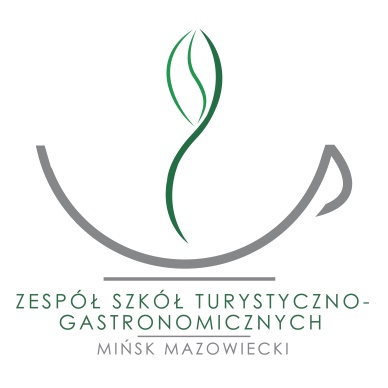 ul. Budowlana 4; 05-300 Mińsk Mazowieckitel.: 25 759 2651; tel./fax: 25 759 2598mail@zst-g.pl, www.zst-g.plZestaw podręczników dla klas pierwszych technikum
rok szkolny 2022/2023 Podręczniki do przedmiotów zawodowych zostaną podane przez nauczycieli zawodu na pierwszych lekcjach z danego przedmiotu.Rodzaj zajęćTytułAutorWydawnictwoJęzyk polski“Ponad słowami”M. ChmielA. CisowskaNowa EraJęzyk angielski“Life Vision 1”Jenny QuintanaMichael Duckworth OxfordJęzyk rosyjski"Wot i my po nowomu cz.1"M. Wiatr-KmieciakS. WujecPWNJęzyk niemiecki„Welttour Deutsch”S. Mróz-DwornikowskaNowa EraHistoria Poznać przeszłość 1Podręcznik do historii dla liceum ogólnokształcącego i technikum. Zakres podstawowyMarcin Pawlak, Adam Szwedahttps://sklep.nowaera.pl/product/historia-pp-poznac-przeszlosc-zp-re-zm-2022-cz-1-podrecznik-062602Nowa EraWydanie z 2022Geografia„Oblicza geografii”  1,2,3  (podstawowy)„Oblicza geografii”  1,2,3  (rozszerzony)Roman Malarz, Marek WięckowskiRoman Malarz, Marek Więckowski, Paweł KrochNowa EraBiologia„Biologia na czasie” zakres podstawowy dla klas z biologią na poziomie podstawowymA. Helmin, J. Holeczek Nowa EraBiologia„Biologia na czasie 1" - zakres rozszerzonyM.Guzik, R. Kozik, R. Matuszewska, W. Zamachowski Nowa EraChemia“To jest chemia”R. Hassa, A. Mrzigod, J. MrzigodNowa EraFizyka„Odkryć fizykę” zakres podstawowyM. Braun, W. ŚliwaNowa EraMatematyka„Matematyka z plusem”M.Karpiński, M. DobrowolskaJ.LachGWOEdukacja dla bezpieczeństwa„Żyję i działam bezpiecznie”J. SłomaNowa Era